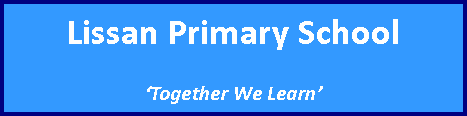 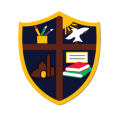 6 Claggan Road, Cookstown. BT80 9XETel.02886764581 Email info@lissan.cookstown.ni.sch.ukwww.lissanps.com16/05/2020Re: Post Primary School Admissions 2020/21Dear P7 Parent/Guardians,The Education Authority has made the decision to prepare and issue notification of post primary placement letters on behalf of schools to parents/guardians. You will receive this letter on Thursday 4th June 2020. The letter will outline in more detail; the application outcome, information on the appeals process and a link to the EA website for more information.I understand that this may be an anxious time for our P7 pupils, and their families and I wish to provide whatever support and assistance is needed in the event of the placement letter from EA not arriving.  As such, if you require any assistance please contact the school on 028 86764581 on Thursday 4 June between 10.00pm and 3.00pm, when I will be available to help you with placement information. EA will also operate a helpdesk from 1pm on Thursday 4th June for parents of pupils whose letter does not arrive in the post.Thank you for your continue support, if you have any concerns or queries please do not hesitate to contact me via email cmcintyre695@c2kni.net.Kindest Regards,Mrs Ciara McIntyre